Colegio San Manuel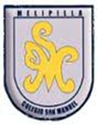 Asignatura: Religión		Profesor: Caren Díaz S	 Curso: 5° año básico Fecha de entrega: 29 de mayoGUIA N°4 DE APOYO AL HOGAR*Actividad para dos semanas, pegar trabajos en el cuaderno de religión y enviar fotografía de las actividades al siguiente correo: caren_of@hotmail.comUnidad: “Jesús y el mandamiento del amor”.Objetivo: Reconocen la importancia del amor de Dios.Inicio: Ven el video: “Parábola de Jesús y los niños”En el link:   https://www.youtube.com/watch?v=0mfzVe0RmY4Desarrollo:  1.- Realiza un dibujo de la escena más importante de la historia vista del video en una hoja de block grande, pintan con temperas o lápices escrito y escribe en una parte de la hoja la enseñanza que deja la historia.2.- Leen atentamente la actividad completan descubriendo las palabras correctas, pintan y pegan en cuaderno.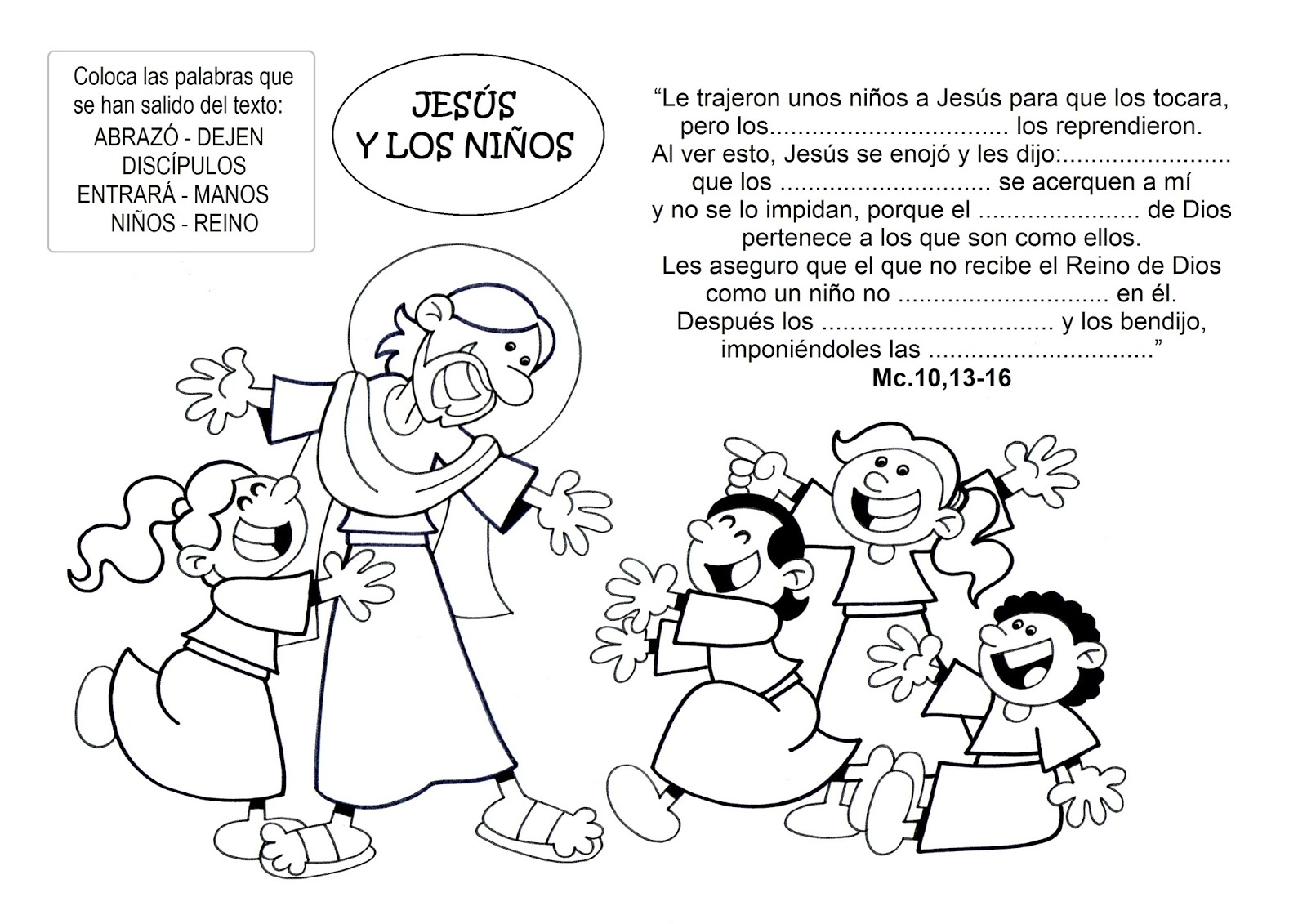 